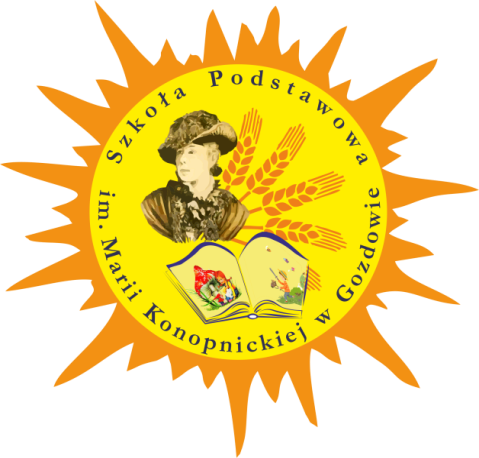 REGULAMINSZKOLNEGO KOŁA WOLONTARIATUSzkoły Podstawowej im. Marii Konopnickiej w Gozdowie„Człowiek jest wielki nie przez to, co posiada, lecz przez to, kim jest; nie przez to, co ma, lecz przez to czym dzieli się z innymi".       Jan Paweł IIWSTĘPWolontariat szkolny to bezinteresowne zaangażowanie społeczności szkoły - nauczycieli, uczniów i rodziców - na rzecz potrzebujących. Uczy postawy szacunku 
i tolerancji wobec drugiego człowieka.Program wolontariatu ukazuje celowość działań edukacyjno - wychowawczych 
w pracy z uczniami do osiągnięcia przez nich dojrzałości szkolnej w zakresie emocjonalnym 
i społecznym. Dobrane tematy i metody pracy, dostosowane do rzeczywistych możliwości rozwojowych uczniów, przyczynią się do poszerzenia przez nich wiedzy i doskonalenia umiejętności w zakresie właściwych postaw i zachowań w życiu, zwłaszcza otwarcia się na drugiego człowieka. Okres nauki w szkole jest najwłaściwszy dla kreowania postaw altruistycznych. Wykorzystując otwartość i ciekawość świata młodego człowieka poprzez Wolontariat można odcisnąć dobroczynne piętno we wszystkich dziedzinach jego życia. Staramy się, aby uczniowie w naszej szkole byli pełni pasji i zaangażowania, kierowali się wrażliwością i troską o drugiego człowieka. Uczniowie chcą nieść bezinteresowną pomoc,  służąc tak potrzebującym jak i samym sobie. Wolontariat również rozwija wśród młodzieży postawę alternatywną dla konsumpcyjnego stylu życia i uzależnień. Stwarza okazję do wyszukiwania autorytetów 
i budowania świata wartości, pomaga w rozwijaniu zainteresowań, w szukaniu pożytecznej formy spędzania czasu wolnego.Podejmowana przez uczniów - wolontariuszy aktywność wpływa pozytywnie na rozwój ich osobowości, jest ważna i pożądana ze względu na wymiar edukacyjno - wychowawczy MIEJSCEM DZIAŁANIA SZKOLNEGO KOŁA WOLONTARIATU JEST SZKOŁA PODSTAWOWA IM. MARII KONOPNICKIEJ W GOZDOWIE ZAŁOŻENIA OGÓLNE 	Bycie wolontariuszem to nie tylko odpowiedzialność. To przede wszystkim ogromna satysfakcja z pomocy drugiemu człowiekowi, który jej od nas potrzebuje. Najlepszą zapłatą za pracę jest uśmiech i ciepłe słowa od podopiecznego. Wolontariat stwarza szansę wykorzystania własnych umiejętności i doświadczeń, zdobycia doświadczenia w nowych dziedzinach, zawarcia przyjaźni, wywierania wpływu na zmiany społeczne, zaangażowania się w działania na rzecz społeczności lokalnej. POSTANOWIENIA OGÓLNEWolontariat – to bezpłatne, świadome i dobrowolne działanie na rzecz innych, wykraczające poza więzi rodzinno-koleżeńsko-przyjacielskie.Wolontariusz – osoba pracująca na zasadzie wolontariatu. Wolontariuszem może być każdy, w każdej dziedzinie życia społecznego, wszędzie tam, gdzie taka pomoc jest potrzebna.Szkolne Koło Wolontariatu jest inicjatywą młodzieży, skierowaną do ludzi młodych, którzy chcą pomagać najbardziej potrzebującym, reagować czynnie na potrzeby środowiska, inicjować działania w środowisku szkolnym i lokalnym, wspomagać różnego typu inicjatywy charytatywne, kulturalne.Szkolne Koło Wolontariatu jest wspólnotą  całkowicie nieodpłatną i otwartą na wszystkich, którzy chcą pomagać innym.Szkolne Koło Wolontariatu działa tam, gdzie może służyć ludziom, którzy tego potrzebują.CELE I SPOSOBY DZIAŁANIAZaangażowanie uczniów do świadomej, dobrowolnej i nieodpłatnej pomocy innym, zapoznanie z ideą wolontariatu, Rozwijanie wśród młodzieży postawy zaangażowania na rzecz potrzebujących pomocy, otwartości i wrażliwości na potrzeby innych, życzliwości i bezinteresowności,Aktywne działanie w obszarze pomocy, zrozumienia i empatii koleżeńskiej, społecznej, życia kulturalnego i środowiska naturalnego,Wypracowanie systemu włączania młodzieży do działań o charakterze wolontariackim i wykorzystanie ich umiejętności i zapału w pracach na rzecz szkoły i środowiska szkolnego i lokalnego,Przygotowanie uczniów do podejmowania działań wolontariackich na rzecz środowiska szkolnego i lokalnego oraz ogólnopolskiego,Wspieranie ciekawych inicjatyw młodzieży szkolnej,Promocja idei wolontariatu w szkole,Prowadzenie cyklicznych spotkań wolontariuszy, Szkolne Koło Wolontariatu angażuje się również do obsługi jednorazowych imprez o charakterze charytatywnym (np. kwesty uliczne).Angażowanie ludzi młodych do działań w wolontariacie może odbywać się poprzez:-  wzajemne kontakty przyjacielskie i rówieśnicze,-  organizowanie spotkań informacyjnych o Szkolnym Kole Wolontariatu,-  przekazywanie informacji o Kole za pośrednictwem wydawnictw lokalnych oraz strony internetowej.CELE SZCZEGÓŁOWE DZIAŁAŃ SZKOLNEGO KOŁA WOLONTARIATU:Zapoznawanie uczniów z ideą wolontariatu;Angażowanie uczniów w świadomą, dobrowolną i nieodpłatną pomoc innym;Promowanie wśród dzieci i młodzieży postaw: wrażliwości na potrzeby innych, empatii, życzliwości, otwartości i bezinteresowności w podejmowanych działaniach;Organizowanie aktywnego działania w obszarze pomocy koleżeńskiej, społecznej, kulturalnej na terenie szkoły i w środowisku rodzinnym oraz lokalnym;Tworzenie przestrzeni dla służby wolontariackiej poprzez organizowanie konkretnych sposobów pomocy i tworzenie zespołów wolontariuszy do ich realizacji;Pośredniczenie we włączaniu dzieci i młodzieży do działań o charakterze wolontariackim 
w działania pozaszkolne, promowanie i komunikowanie o akcjach prowadzonych w środowisku lokalnym, akcjach ogólnopolskich i podejmowanych przez inne organizacje;Wpieranie ciekawych inicjatyw młodzieży szkolnej;Promowanie idei wolontariatu;Prowadzenie warsztatów, szkoleń i cyklicznych spotkań wolontariuszy i chętnych do przystąpienia do Koła lub chętnych do włączenia się do akcji niesienia pomocy;Angażowanie się w miarę potrzeb do pomocy w jednorazowych imprezach o charakterze charytatywnym.WOLONTARIUSZEWolontariuszem może zostać każdy, kto pragnie służyć innym. Członkiem koła może być każdy uczeń, który ukończył 13 lat i przedłożył pisemną zgodę rodzica na działalność w kole. Do koła mogą być wpisani uczniowie przed ukończeniem 13 roku życia, za zgodą rodziców, którzy mogą prowadzić działania pomocowe poza szkołą tylko pod nadzorem nauczyciela – koordynatora.Działalność koła opiera się na zasadzie dobrowolności i bezinteresowności.Członkowie koła mogą podejmować pracę w wymiarze, który nie utrudni im nauki i pomocy w domu.Członek koła kieruje się bezinteresownością, życzliwością, chęcią niesienia pomocy, troską o innych.Członek koła systematycznie uczestniczy w pracy Koła, a także w spotkaniach dla wolontariuszy.Każdy członek koła stara się aktywnie włączyć w działalność Koła, zgłaszać własne propozycje i inicjatywy, wykorzystując swoje zdolności i doświadczenie.Każdy członek koła swoim postępowaniem stara się promować ideę wolontariatu, być przykładem dla innych.Każdy członek koła stara się przestrzegać zasad zawartych w Regulaminie Szkolnego Koła Wolontariatu.KODEKS ETYCZNY WOLONTARIUSZAByć pewnym – Zastanów się, dlaczego chcesz pomagać innym ludziom.Być przekonanym – Nie oferuj swej pomocy, jeżeli nie jesteś przekonany o wartości tego, co robisz.Być lojalnym – Zgłaszaj sugestie, nie uderzaj w innych.Przestrzegać zasad – Nie krytykuj rzeczy, których nie rozumiesz. Może okazać się, że mają swoje uzasadnienie.Mówić otwarcie – Pytaj o rzeczy, których nie rozumiesz.Chętnie uczyć się – Rozszerzaj swoją wiedzę.Stale się rozwijać – Staraj się wiedzieć jak najwięcej o Twojej organizacji i pracy.Nie sprzeciwiać się kontroli nad sobą – Będziesz pracował lepiej i z większą satysfakcją, wykonując to, czego od Ciebie się oczekuje.Być osobą, na której można polegać – Praca jest zobowiązaniem. Wykonuj to, co zgodziłeś się zrobić. Nie składaj obietnic, których nie jesteś w stanie spełnić.Działać w zespole – Znajdź dla siebie miejsce w grupie. Samotnik działający na własną rękę jest mało skuteczny.PRAWA WOLONTARIUSZA Wolontariusz ma prawo do zgłaszania własnych propozycji i inicjatyw.Wolontariusz ma prawo do podejmowania pracy w wymiarze nie utrudniającym nauki w szkole i pomocy w domu.Wolontariusz ma prawo do wsparcia ze strony koordynatora lub innych pracowników Wolontariatu szkolnego.Wolontariusz nie powinien wykonywać prac objętych polityką etatową, czyli zastępować pracownika.Wolontariusz ma prawo do otrzymania pisemnego zaświadczenia o wykonanej pracy.Wolontariusz ma prawo być poinformowany o trudnościach, kosztach przejazdu związanych z wykonywaną pracą. Nie wolno wywierać na wolontariusza presji moralnej w związku z realizowanym zadaniem pozostającym w konflikcie z jego przekonaniami.Wolontariusz ma prawo do rezygnacji z pracy wolontariackiej uprzedzając odpowiednio wcześniej koordynatora Wolontariatu szkolnego.OBOWIĄZKI WOLONTARIUSZANiepełnoletni członkowie Wolontariatu szkolnego muszą przedstawić pisemną zgodę rodziców lub opiekunów na działanie w Wolontariacie.Wolontariusz ma obowiązek uczestniczyć w spotkaniach i  szkoleniach Wolontariatu.Wolontariusz ma obowiązek respektować zasady szkolnego wolontariatu takie jak:-zasada osobistej pracy nad własnym rozwojem-zasada zaangażowania na rzecz potrzebujących pomocy-zasada troski o los słabszych-zasada prawdy, przyjaźni, życzliwości.NAGRADZANIE WOLONTARIUSZYCo najmniej raz na rok zostanie zorganizowane spotkanie nagradzająco-podsumowujące, na którym spotykają się wszyscy wolontariusze wraz z opiekunami w celu przypomnienia misji wolontariatu, celów i zasad działania oraz nagrodzenia za działalność wolontariacką.Formy nagradzania:      -  wyrażenie uznania słownego,      -  pochwała na forum szkoły,      -  umieszczenie nazwiska w sprawozdaniu organizacji,       -  wręczanie listów pochwalnych i dyplomów.      -  nagradzanie punktami dodatnimi zgodnie z WSO,- uczniom kończącym szkołę podstawową, zaangażowanym w akcje wolontariackie, na świadectwie ukończenia szkoły, wpisuje się informację o działalności w wolontariacie szkolnym.Nagradzanie wolontariuszy ma walor motywujący, podkreślający uznanie dla działalności wolontariusza.PLAN DZIAŁAŃ SZKOLNEGO  KOŁA  WOLONTARIATU  
W SZKOLE PODSTAWOWEJ W  GOZDOWIEAktywność wolontariuszy ukierunkowana jest na następujące obszary: środowisko szkolne i środowisko lokalne oraz ogólnopolskie.Organizowanie pomocy koleżeńskiej i akcji wolontariatu w środowisku szkolnym.Współpraca z instytucjami samorządowymi.Współpraca z Zakładem Opiekuńczo-Leczniczym „Palium” w Kolczynie, Środowiskowym Domem Samopomocy i Warsztatami Terapii Zajęciowej w Ostrowach.Działalność w każdym miejscu, gdzie wolontariusz może nieść pomoc:- pomoc w opiece nad dziećmi niepełnosprawnymi – opieka na przerwach, zabawa, odwiedziny w domu, - organizowanie spotkań świątecznych dla osób z różnymi niepełnosprawnościami,- pomoc osobom starszym w pracach domowych, robieniu zakupów, czytaniu książek i czasopism,- organizowanie pomocy koleżeńskiej w nauce.5. Organizowanie i udział w akcjach ekologicznych, włącznie się w ogólnopolskie kampanie na rzecz ochrony i kształtowania środowiska naturalnego.6. Organizowanie i udział w akcjach charytatywnych:- kwestowanie na rzecz ogólnopolskich akcji,- zbiórka plastikowych nakrętek, baterii i makulatury,- zorganizowanie świątecznych „Paczek Niespodzianek” dla dzieci,- zbiórka karmy dla zwierząt w schroniskach,- zbiórka różnych artykułów w ramach akcji „Paczka na Kresy”.Szkolny Koło Wolontariatu działa we współpracy z  14 Drużyną Harcerską, 
9 Gromadą Zuchową oraz Samorządem Uczniowskim klas I-III i  IV-VIII.  Z niniejszym regulaminem zapoznano Radę Pedagogiczną w dniu 16.11.2022 r.